Månadsplan SeptemberPals:  Ekstra fokus på korleis me oppfører oss i garderober og gang-områder. Matjungelen: Mat i sesong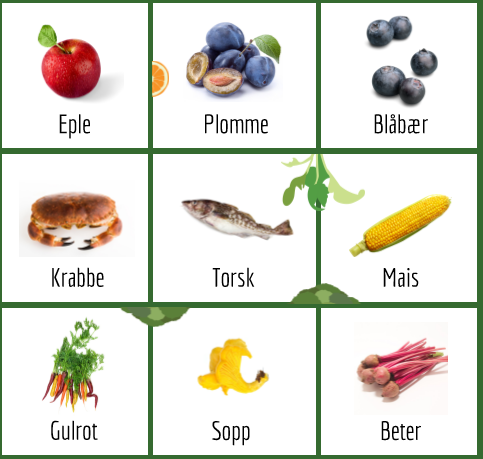 Beskjed til heimen:Me er no inne på sfo før skulestart. Ver vennleg å vent i garderoben til ein vaksen kjem og tar i mot barnet dykkar. Me prøver å vera mest mogleg ute. Det er difor viktig at borna har nok tøy etter veret på plassen sin.  Dei ulike alderstrinna blandast ikkje, heller ikkje ute. 1 og 3 klasse eter ca. 13.30 - 14.00 og 2 og 4 klasse eter ca. 14.00 - 14.30. 4 foreldre kan vere i garderoben samstundes. Er heile SFO inne og dykk ikkje kan sjå ein vaksen ved henting, ynskjer me at dykk ringer på SFO-telefonen medan dykk venter i garderoben. VekeMåndagTysdagOnsdagTorsdagFredag361 Ein gruppe gymsal/ein inne SFO2.3. Varmmat/ein gruppe på tur4. Ein gruppe gymsal/ein inne SFO377.8. Ein gruppe gymsal/ein inne SFO9.10. Varmmat/ein gruppe på tur11. Ein gruppe gymsal/ein inne SFO3814. Hipp hurra for Astrid 7 år (13.09)Hipp hurra for Melina 6 år (13.09)15. Ein gruppe gymsal/ein inne SFOHipp hurra for Sjur 8 år16.17. Varmmat/ein gruppe på tur18. Ein gruppe gymsal/ein inne SFO3921.22. Ein gruppe gymsal/ein inne SFO23.24. Varmmat/ein gruppe på tur25. Ein gruppe gymsal/ein inne SFO4028. Hipp hurra for Adrian 8 år (26.09)29. Ein gruppe gymsal/ein inne SFO30.Telefon nummer SFO90809228